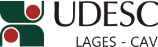 HOMOLOGA INSCRIÇÃO EM CONCURSO PÚBLICO OBJETO DO EDITAL N.º 01/2015-UDESC, REFERENTE ÀS VAGAS DO CAV/UDESC.O Diretor Geral do Centro de Ciências Agroveterinárias, no uso de suas atribuições,RESOLVE:Deferir o requerimento de inscrição de candidato ao Concurso Público n.º 01/2015- UDESC, na respectiva área de conhecimento, conforme segue: FISIOLOGIA VETERINÁRIAMonique Tomazele RovaniProf. João Fert NetoDiretor Geral do CAV/UDESCPORTARIA INTERNA DO CAV Nº 142/2015, de 02/07/2015